Lire  avec  tLire  avec  tLire  avec  tLire  avec  tLire  avec  tLire  avec  tLire  avec  tLire  avec  tLire  avec  ttatetétêtitutotr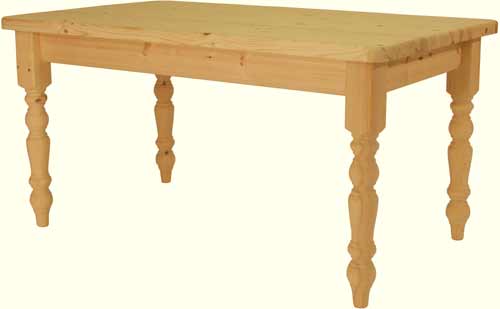 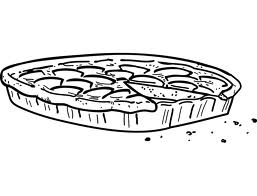 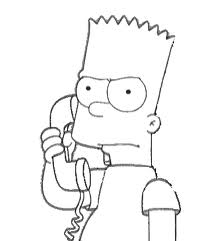 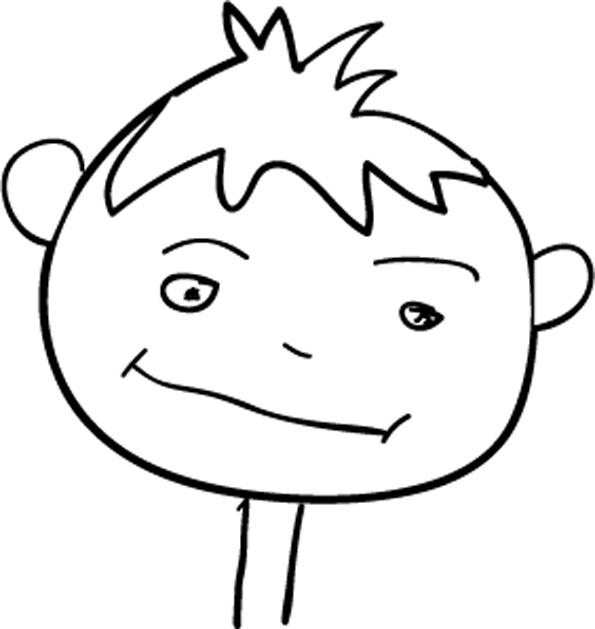 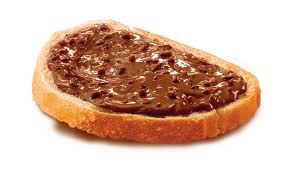 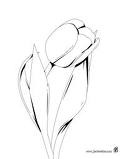 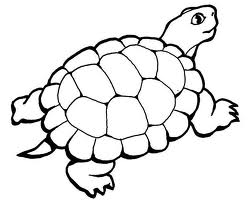 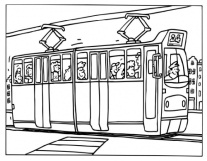 tabletartetéléphonetêtetartinetulipetortuetramLire  avec  bLire  avec  bLire  avec  bLire  avec  bLire  avec  bLire  avec  bLire  avec  bLire  avec  bLire  avec  bbabebébêbibubobrbl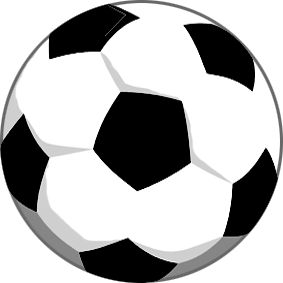 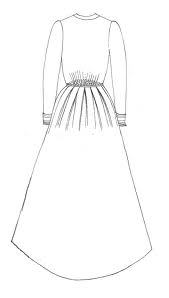 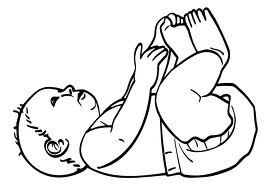 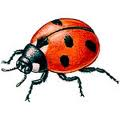 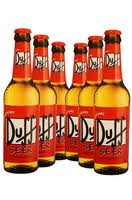 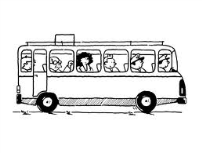 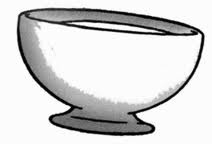 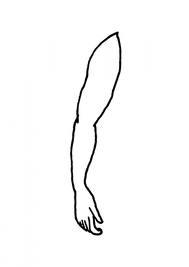 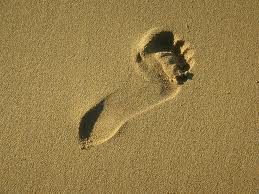 ballerobebébébêtebièrebusbolbrassableLire  avec  dLire  avec  dLire  avec  dLire  avec  dLire  avec  dLire  avec  dLire  avec  dLire  avec  dLire  avec  ddadedédêdidudodr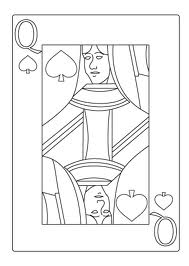 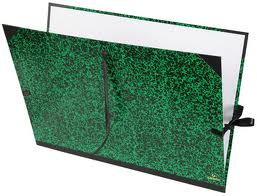 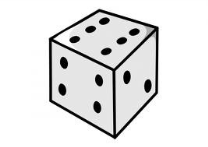 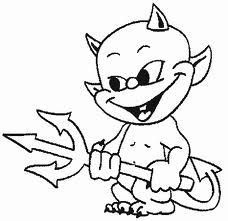 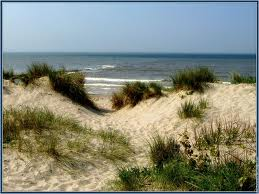 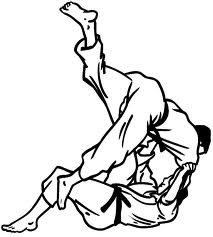 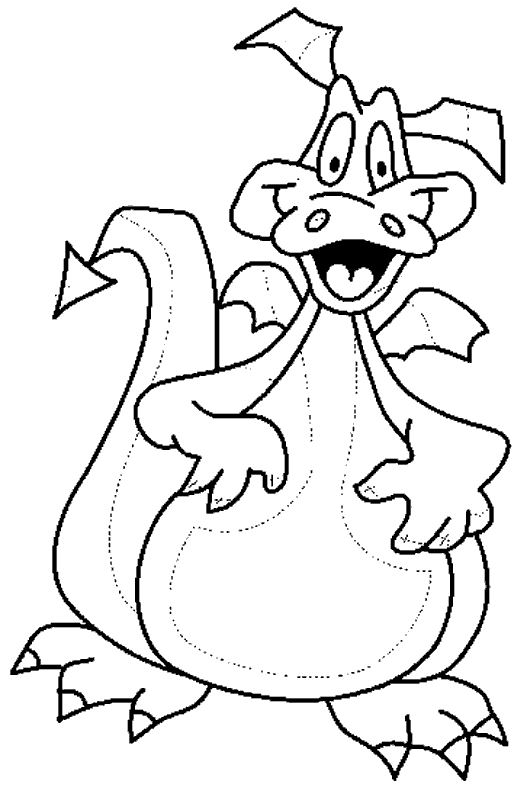 damefardedédiabledunejudodragonLire  avec  pLire  avec  pLire  avec  pLire  avec  pLire  avec  pLire  avec  pLire  avec  pLire  avec  pLire  avec  ppapepépêpipupoprpl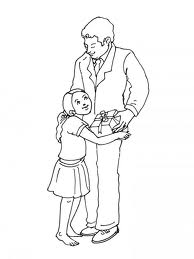 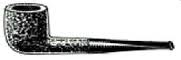 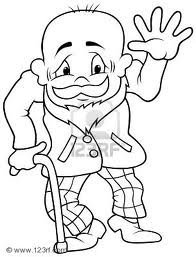 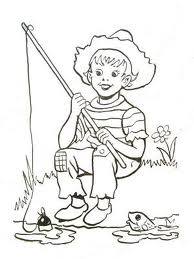 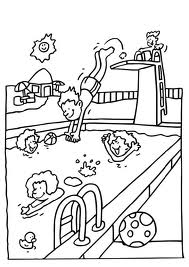 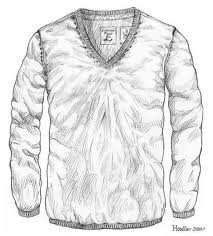 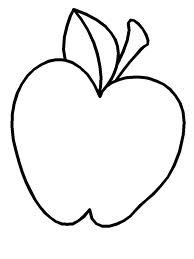 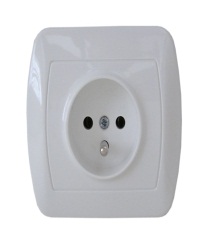 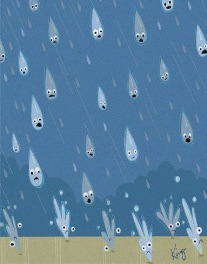 papapipepépépêchepiscinepullpommeprisepluie